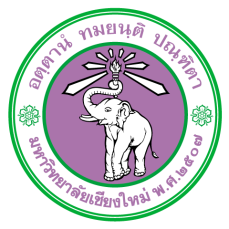 Resubmitted Protocol Submission FormResearch Project Code   1. Research Project Title    2. Please specify what has been edited according to the recommendation of the committee.3. Other Information (if any)** Please submit with Form AF02-11 (Comparison Table of Edition) and all related documents **